The Federal Affordable Connectivity Program (ACP) can help!The ACP offers a monthly discount on internet that you can use with many internet service providers.(English, Amharic, Somali, Chinese, Spanish, and Vietnamese)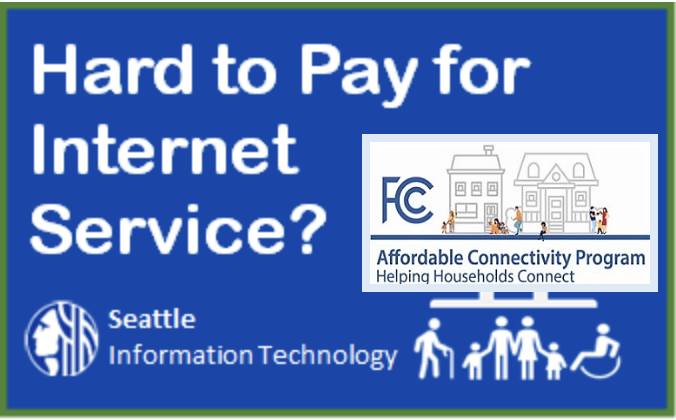 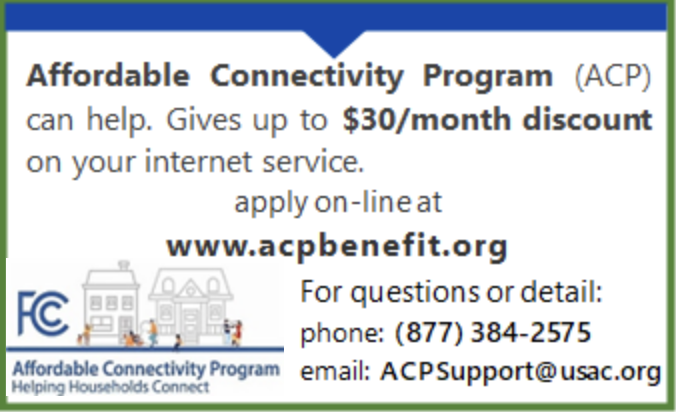 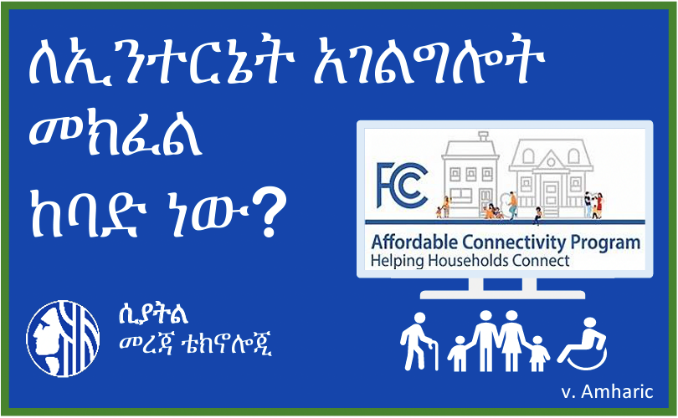 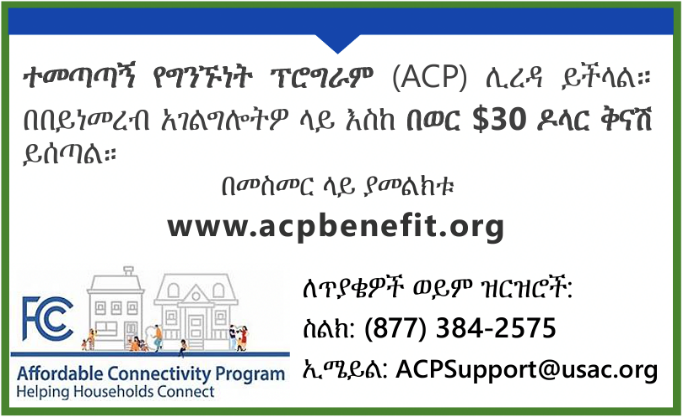 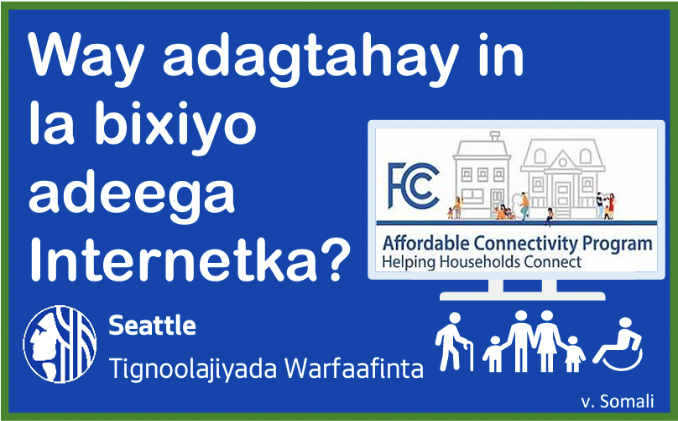 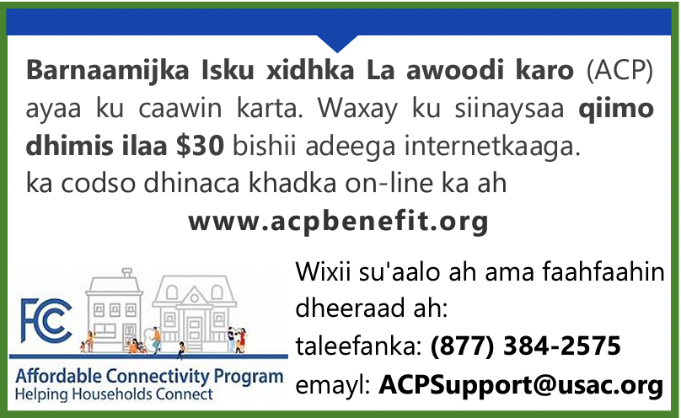 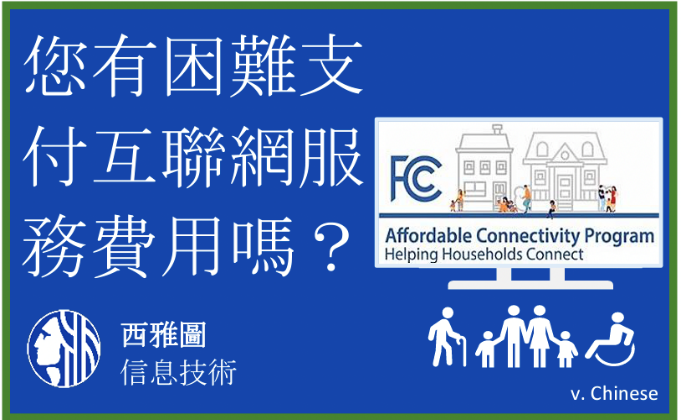 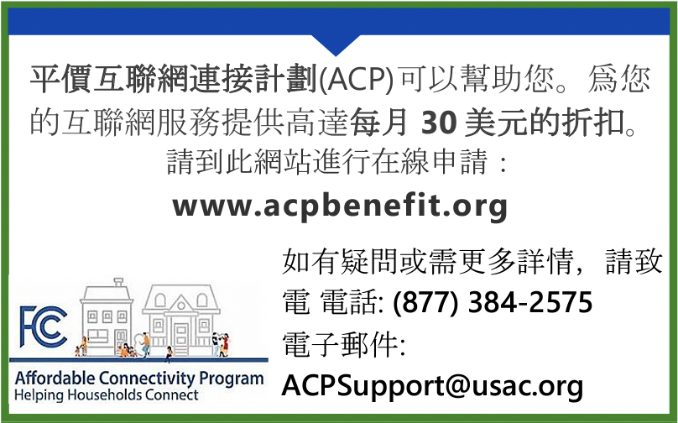 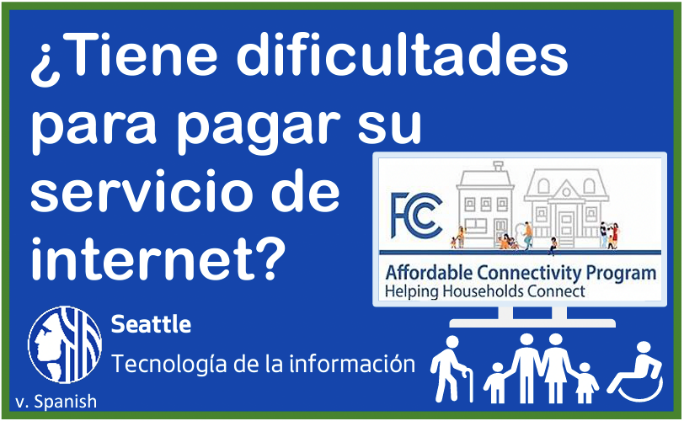 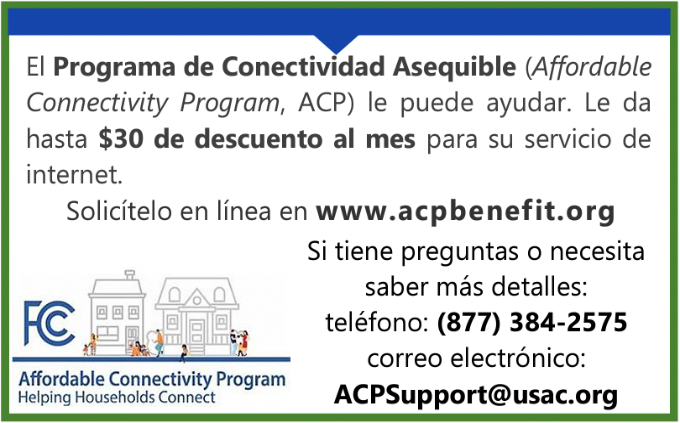 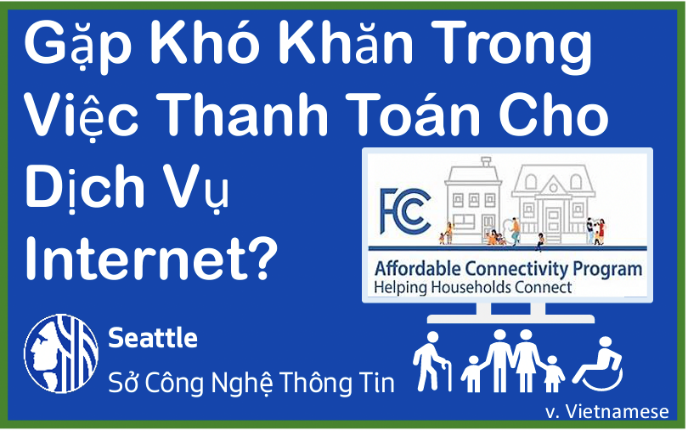 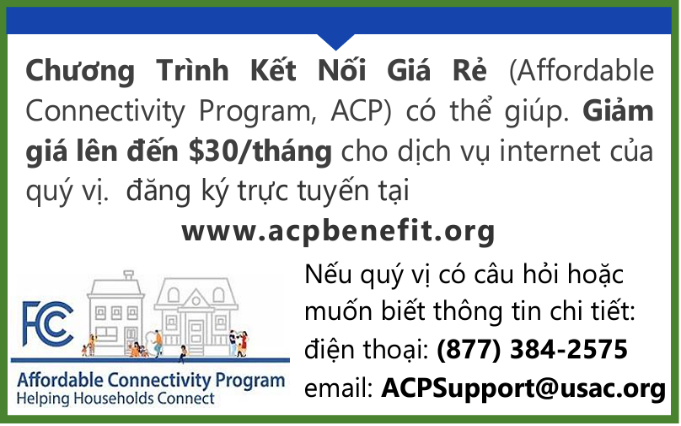 See additional materials in different languages atfcc.gov/acp-consumer-outreach-toolkit